Welcome to Bluevale!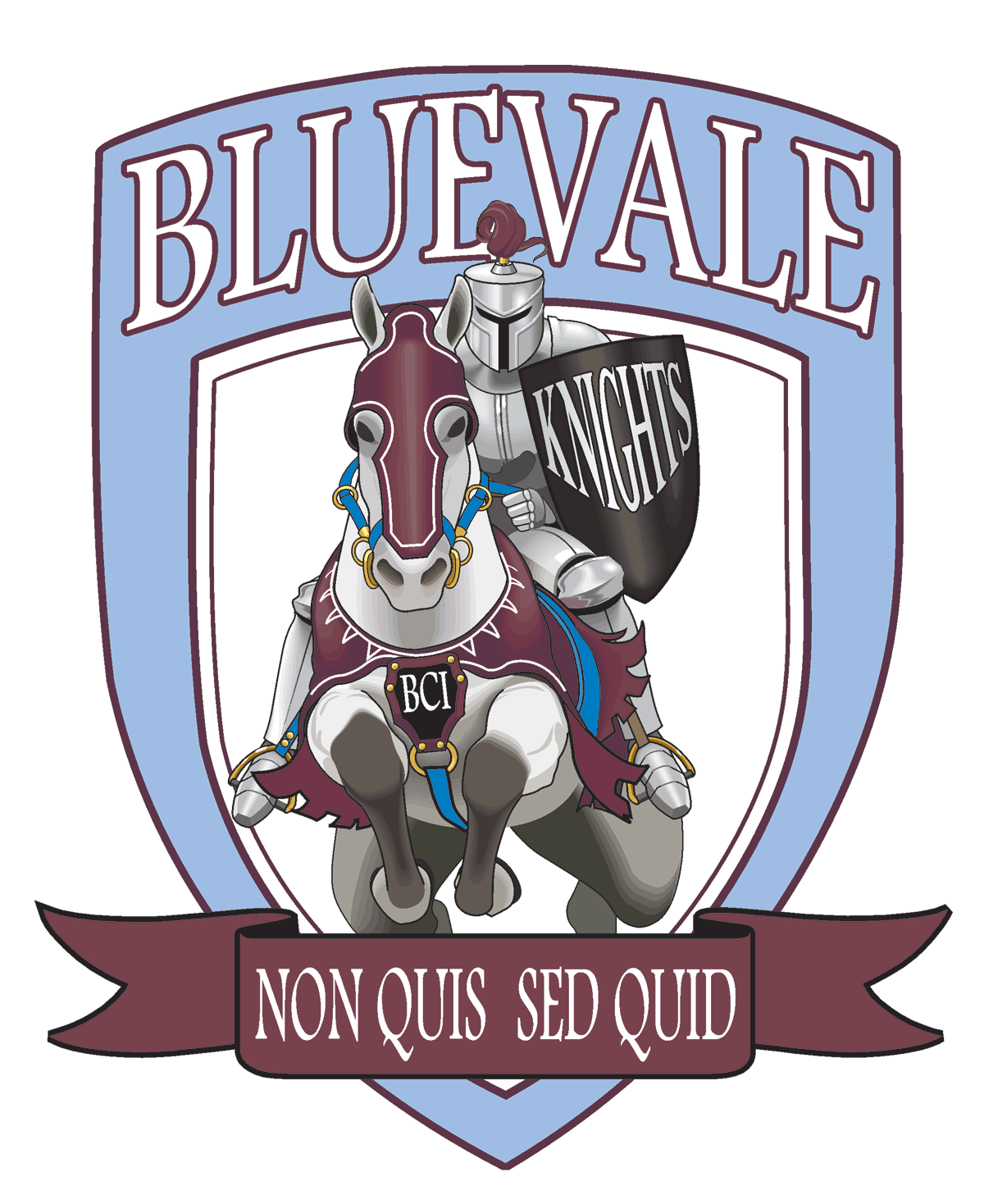 For Registration we will need the following:Completed Student Registration Form which can be found at:http://www.wrdsb.ca/register/wp-content/uploads/sites/47/Student-Registration-Form.pdfCanadian Birth Certificate, OR Permanent Resident Card, OR Confirmation of Permanent Residence, OR Canadian Passport, OR Canadian Citizenship CardProof of Address (eg. utility bill, lease agreement)Most Recent Report Card/Transcript/Credit Counselling SummaryOut of Region/Province/Country Registrants must submit Immunization Records directly to the Region of Waterloo Public Health Dept. www.regionofwaterloo.ca/phPlease call Mrs. Crovetto, Guidance Administrative Assistant at Bluevale, to schedule a registration appointment with the Vice-Principal and the Guidance Counsellor.Phone:  519-885-4620 ext. 5520Fax:  519-885-1969Email:  sheri_martin-crovetto@wrdsb.ca